Azione Cattolica Italiana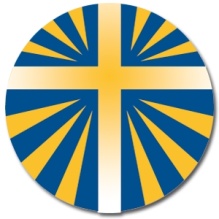 Parrocchia …..ASSEMBLEA ELETTIVA esempioLISTA CANDIDATI SETTORE ADULTIUOMINI____________________________________________________________________________________________________________DONNE____________________________________________________________________________________________________________
Possono essere espressi un numero massimo di due voti: un uomo e una donna Data Timbro e firma del delegato diocesanoAzione Cattolica ItalianaParrocchia …..ASSEMBLEA ELETTIVA esempioLISTA CANDIDATI SETTORE GIOVANIUOMINI____________________________________________________________________________________________________________DONNE____________________________________________________________________________________________________________Possono essere espressi un numero massimo di due voti: un uomo e una donna Data Timbro e firma del delegato diocesano